Ajánlati felhívás2014/24/EU irányelvI. szakasz: AjánlatkérőI.1) Név és címek1 (jelölje meg az eljárásért felelős összes ajánlatkérőt)I.4) Az ajánlatkérő típusaI.5) Fő tevékenységII. szakasz: TárgyII.1) A beszerzés mennyiségeII.2) Meghatározás1III. szakasz: Jogi, gazdasági, pénzügyi és műszaki információkIII.1) Részvételi feltételekIII.2) A szerződéssel kapcsolatos feltételek2IV. szakasz: EljárásIV.1) MeghatározásIV.2) Adminisztratív információkVI. szakasz: Kiegészítő információkVI.1) A közbeszerzés ismétlődő jellegére vonatkozó információkVI.2) Információ az elektronikus munkafolyamatokrólVI.3) További információk:2VI.5) E hirdetmény feladásának dátuma: ../../20161szükség szerinti számban ismételje meg 2 adott esetben 4 ha az információ ismert 20 a súlyszám helyett a jelentőség is megadható 21 a súlyszám helyett a jelentőség is megadható; ha az ár az egyetlen bírálati szempont, akkor a súlyszámot nem alkalmazzák 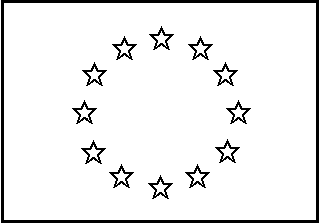 Kiegészítés az Európai Unió Hivatalos LapjáhozInformáció és online formanyomtatványok: http://simap.ted.europa.euHivatalos név:Semmelweis EgyetemHivatalos név:Semmelweis EgyetemNemzeti azonosító szám:2AK06765Nemzeti azonosító szám:2AK06765Nemzeti azonosító szám:2AK06765Postai cím:Üllői út 26.Postai cím:Üllői út 26.Postai cím:Üllői út 26.Postai cím:Üllői út 26.Postai cím:Üllői út 26.Város:BudapestNUTS-kód:HU 101NUTS-kód:HU 101Postai irányítószám: 1085Ország:MagyarországKapcsolattartó személy:Címzett: Oláh MártaKapcsolattartó személy:Címzett: Oláh MártaKapcsolattartó személy:Címzett: Oláh MártaTelefon: +36 1-210-9610/120Telefon: +36 1-210-9610/120E-mail: olah.marta@semmelweis-univ.huE-mail: olah.marta@semmelweis-univ.huE-mail: olah.marta@semmelweis-univ.huFax: +36 1-210-9618Fax: +36 1-210-9618Internetcím(ek)Az ajánlatkérő általános címe: (URL): www.semmelweis.huA felhasználói oldal címe: (URL)Internetcím(ek)Az ajánlatkérő általános címe: (URL): www.semmelweis.huA felhasználói oldal címe: (URL)Internetcím(ek)Az ajánlatkérő általános címe: (URL): www.semmelweis.huA felhasználói oldal címe: (URL)Internetcím(ek)Az ajánlatkérő általános címe: (URL): www.semmelweis.huA felhasználói oldal címe: (URL)Internetcím(ek)Az ajánlatkérő általános címe: (URL): www.semmelweis.huA felhasználói oldal címe: (URL)I.2) Közös közbeszerzésI.3) KommunikációI.2) Közös közbeszerzésI.3) KommunikációI.2) Közös közbeszerzésI.3) KommunikációI.2) Közös közbeszerzésI.3) KommunikációI.2) Közös közbeszerzésI.3) Kommunikáció Minisztérium vagy egyéb nemzeti vagy szövetségi hatóság, valamint regionális vagy helyi részlegeik Nemzeti vagy szövetségi iroda/hivatal Regionális vagy helyi hatóság Regionális vagy helyi iroda/hivatal Közjogi intézmény Európai intézmény/ügynökség vagy nemzetközi szervezet Egyéb típus: központi szintű Általános közszolgáltatások Honvédelem Közrend és biztonság Környezetvédelem Gazdasági és pénzügyek Egészségügy Lakásszolgáltatás és közösségi rekreáció Szociális védelem Szabadidő, kultúra és vallás Oktatás Egyéb tevékenység: felsőoktatásII.1.1) Elnevezés: Semmelweis Egyetem Központi Betegellátó Épületének, valamint a II. sz. Szülészeti és Nőgyógyászati Klinikájának teljeskörű takarításaTakarítandó terület nagysága: 22.918,75 m²II.1.1) Elnevezés: Semmelweis Egyetem Központi Betegellátó Épületének, valamint a II. sz. Szülészeti és Nőgyógyászati Klinikájának teljeskörű takarításaTakarítandó terület nagysága: 22.918,75 m²Hivatkozási szám:2II.1.2) Fő CPV-kód: 90911200Kiegészítő CPV-kód:1,2Kiegészítő CPV-kód:1,2II.1.3) A szerződés típusa Építési beruházás                     Árubeszerzés                  SzolgáltatásmegrendelésII.1.3) A szerződés típusa Építési beruházás                     Árubeszerzés                  SzolgáltatásmegrendelésII.1.3) A szerződés típusa Építési beruházás                     Árubeszerzés                  SzolgáltatásmegrendelésII.1.4) Rövid meghatározás:Vállalkozási keretszerződés a Semmelweis Egyetem Központi Betegellátó Épületének, valamint a II. sz. Szülészeti és Nőgyógyászati Klinikájának teljeskörű takarításáraII.1.4) Rövid meghatározás:Vállalkozási keretszerződés a Semmelweis Egyetem Központi Betegellátó Épületének, valamint a II. sz. Szülészeti és Nőgyógyászati Klinikájának teljeskörű takarításáraII.1.4) Rövid meghatározás:Vállalkozási keretszerződés a Semmelweis Egyetem Központi Betegellátó Épületének, valamint a II. sz. Szülészeti és Nőgyógyászati Klinikájának teljeskörű takarításáraII.1.5) Becsült érték vagy nagyságrend2Érték áfa nélkül: 1   Pénznem: HUF(Keretmegállapodás vagy dinamikus beszerzési rendszer esetében a szerződéseknek a keretmegállapodás vagy dinamikus beszerzési rendszere teljes időtartamára vonatkozó becsült összértéke vagy volumene)II.1.5) Becsült érték vagy nagyságrend2Érték áfa nélkül: 1   Pénznem: HUF(Keretmegállapodás vagy dinamikus beszerzési rendszer esetében a szerződéseknek a keretmegállapodás vagy dinamikus beszerzési rendszere teljes időtartamára vonatkozó becsült összértéke vagy volumene)II.1.5) Becsült érték vagy nagyságrend2Érték áfa nélkül: 1   Pénznem: HUF(Keretmegállapodás vagy dinamikus beszerzési rendszer esetében a szerződéseknek a keretmegállapodás vagy dinamikus beszerzési rendszere teljes időtartamára vonatkozó becsült összértéke vagy volumene)II.1.6) Részekre vonatkozó információk:A beszerzés részekből áll ……… igen                                     nemAjánlatok  valamennyi részre     legfeljebb a következő számú részre nyújthatók be:    csak egy részre nyújtjatók be Az egy ajánlattevőnek odaítélhető részek maximális száma Az ajánlatkérő fenntartja a jogot arra, hogy a következő részek vagy részcsoportok kombinációjával ítéljen oda szerződéseket:II.1.6) Részekre vonatkozó információk:A beszerzés részekből áll ……… igen                                     nemAjánlatok  valamennyi részre     legfeljebb a következő számú részre nyújthatók be:    csak egy részre nyújtjatók be Az egy ajánlattevőnek odaítélhető részek maximális száma Az ajánlatkérő fenntartja a jogot arra, hogy a következő részek vagy részcsoportok kombinációjával ítéljen oda szerződéseket:II.1.6) Részekre vonatkozó információk:A beszerzés részekből áll ……… igen                                     nemAjánlatok  valamennyi részre     legfeljebb a következő számú részre nyújthatók be:    csak egy részre nyújtjatók be Az egy ajánlattevőnek odaítélhető részek maximális száma Az ajánlatkérő fenntartja a jogot arra, hogy a következő részek vagy részcsoportok kombinációjával ítéljen oda szerződéseket:II.2.1) Elnevezés:2II.2.1) Elnevezés:2Rész száma:2II.2.2) További CPV-kód(ok)2Fő CPV-kód:1909112009091130090919200Kiegészítő CPV-kód:1,2Kiegészítő CPV-kód:1,2II.2.3) A teljesítés helye: BudapestNUTS-kód1    HU 101            A teljesítés fő helyszíne: 1082 Budapest, Üllői út 78. – Korányi Sándor utca 2.II.2.3) A teljesítés helye: BudapestNUTS-kód1    HU 101            A teljesítés fő helyszíne: 1082 Budapest, Üllői út 78. – Korányi Sándor utca 2.II.2.3) A teljesítés helye: BudapestNUTS-kód1    HU 101            A teljesítés fő helyszíne: 1082 Budapest, Üllői út 78. – Korányi Sándor utca 2.II.2.4) A közbeszerzési eljárás ismertetése:(az építési beruházás, árubeszerzés vagy szolgáltatás jellege és mennyisége, illetve az igények és követelmények meghatározása)Semmelweis Egyetem Központi Betegellátó Épületének, valamint a II. sz. Szülészeti és Nőgyógyászati Klinikájának teljeskörű takarítása a közbeszerzési dokumentumokban részletezett minőségben, a keretösszeg kimerüléséig (melyet ajánlatkérő a bontáson fog ismertetni), de legfeljebb 36 hónapra. A teljeskörű takarítás magában foglalja az egyes helyiségek higiénés kategóriák szerinti besorolásának megfelelően végzendő napi-, heti-, illetve nagytakarítását, a még használatba nem vett területek állagmegóvó takarítását, a homlokzati nyílászárók külső- és belső takarítását, a padlóburkolatok gépi impregnálását, szőnyegek, kárpitok vegyszeres tisztítását, folyosók, közlekedők, előterek mosható falfelületeinek fertőtlenítő tisztítását, továbbá külön megrendelés esetén a rendezvények utáni takarítást, a hidegködös területfertőtlenítést és az árnyékolók takarítását.Takarítandó terület nagysága: 22.918,75 m².Jelen hirdetmény II.1.5. és II.2.6) pontjaiban megadott érték technikai szám, a hirdetmény feladása miatt szükséges. Ajánlatkérő a Kbt.-nek megfelelően nem kívánja megadni a becsült értéket a hirdetményben.Ajánlatkérő az alábbi indokok miatt nem teszi lehetővé a részekre történő ajánlattételt: A közbeszerzés tárgyát képező takarítási tevékenység egy épületen belül történik, ezért az egyes részfeladatok különböző vállalkozások általi ellátása a munkaszervezés szempontjából nehezen lenne kezelhető, a szerződésszegés következményei – a felelősség ellenőrizhetetlen megoszlása miatt – nem lennének érvényesíthetőek. A szolgáltatás komplex jellege miatt annak megbontása a beszerzés ellenértékének növekedését eredményezné, így a gazdasági ésszerűség is ennek egyben történő beszerzését indokolja.Fő finanszírozási feltételek:Az ellenszolgáltatás teljesítése a Kbt. 135. § (1), (5)-(6), a Ptk. 6:130. § (1)-(2) bekezdései és a 2003. évi XCII. törvény 36/A.-36/B. § szerinti kötelező szabályok alkalmazásával történik. Ajánlatkérő előleget nem ad.A szolgáltatás ellenértéke a szabályszerűen kiállított számla alapján havonta utólag, HUF-ban kerül kiegyenlítésre. II.2.4) A közbeszerzési eljárás ismertetése:(az építési beruházás, árubeszerzés vagy szolgáltatás jellege és mennyisége, illetve az igények és követelmények meghatározása)Semmelweis Egyetem Központi Betegellátó Épületének, valamint a II. sz. Szülészeti és Nőgyógyászati Klinikájának teljeskörű takarítása a közbeszerzési dokumentumokban részletezett minőségben, a keretösszeg kimerüléséig (melyet ajánlatkérő a bontáson fog ismertetni), de legfeljebb 36 hónapra. A teljeskörű takarítás magában foglalja az egyes helyiségek higiénés kategóriák szerinti besorolásának megfelelően végzendő napi-, heti-, illetve nagytakarítását, a még használatba nem vett területek állagmegóvó takarítását, a homlokzati nyílászárók külső- és belső takarítását, a padlóburkolatok gépi impregnálását, szőnyegek, kárpitok vegyszeres tisztítását, folyosók, közlekedők, előterek mosható falfelületeinek fertőtlenítő tisztítását, továbbá külön megrendelés esetén a rendezvények utáni takarítást, a hidegködös területfertőtlenítést és az árnyékolók takarítását.Takarítandó terület nagysága: 22.918,75 m².Jelen hirdetmény II.1.5. és II.2.6) pontjaiban megadott érték technikai szám, a hirdetmény feladása miatt szükséges. Ajánlatkérő a Kbt.-nek megfelelően nem kívánja megadni a becsült értéket a hirdetményben.Ajánlatkérő az alábbi indokok miatt nem teszi lehetővé a részekre történő ajánlattételt: A közbeszerzés tárgyát képező takarítási tevékenység egy épületen belül történik, ezért az egyes részfeladatok különböző vállalkozások általi ellátása a munkaszervezés szempontjából nehezen lenne kezelhető, a szerződésszegés következményei – a felelősség ellenőrizhetetlen megoszlása miatt – nem lennének érvényesíthetőek. A szolgáltatás komplex jellege miatt annak megbontása a beszerzés ellenértékének növekedését eredményezné, így a gazdasági ésszerűség is ennek egyben történő beszerzését indokolja.Fő finanszírozási feltételek:Az ellenszolgáltatás teljesítése a Kbt. 135. § (1), (5)-(6), a Ptk. 6:130. § (1)-(2) bekezdései és a 2003. évi XCII. törvény 36/A.-36/B. § szerinti kötelező szabályok alkalmazásával történik. Ajánlatkérő előleget nem ad.A szolgáltatás ellenértéke a szabályszerűen kiállított számla alapján havonta utólag, HUF-ban kerül kiegyenlítésre. II.2.4) A közbeszerzési eljárás ismertetése:(az építési beruházás, árubeszerzés vagy szolgáltatás jellege és mennyisége, illetve az igények és követelmények meghatározása)Semmelweis Egyetem Központi Betegellátó Épületének, valamint a II. sz. Szülészeti és Nőgyógyászati Klinikájának teljeskörű takarítása a közbeszerzési dokumentumokban részletezett minőségben, a keretösszeg kimerüléséig (melyet ajánlatkérő a bontáson fog ismertetni), de legfeljebb 36 hónapra. A teljeskörű takarítás magában foglalja az egyes helyiségek higiénés kategóriák szerinti besorolásának megfelelően végzendő napi-, heti-, illetve nagytakarítását, a még használatba nem vett területek állagmegóvó takarítását, a homlokzati nyílászárók külső- és belső takarítását, a padlóburkolatok gépi impregnálását, szőnyegek, kárpitok vegyszeres tisztítását, folyosók, közlekedők, előterek mosható falfelületeinek fertőtlenítő tisztítását, továbbá külön megrendelés esetén a rendezvények utáni takarítást, a hidegködös területfertőtlenítést és az árnyékolók takarítását.Takarítandó terület nagysága: 22.918,75 m².Jelen hirdetmény II.1.5. és II.2.6) pontjaiban megadott érték technikai szám, a hirdetmény feladása miatt szükséges. Ajánlatkérő a Kbt.-nek megfelelően nem kívánja megadni a becsült értéket a hirdetményben.Ajánlatkérő az alábbi indokok miatt nem teszi lehetővé a részekre történő ajánlattételt: A közbeszerzés tárgyát képező takarítási tevékenység egy épületen belül történik, ezért az egyes részfeladatok különböző vállalkozások általi ellátása a munkaszervezés szempontjából nehezen lenne kezelhető, a szerződésszegés következményei – a felelősség ellenőrizhetetlen megoszlása miatt – nem lennének érvényesíthetőek. A szolgáltatás komplex jellege miatt annak megbontása a beszerzés ellenértékének növekedését eredményezné, így a gazdasági ésszerűség is ennek egyben történő beszerzését indokolja.Fő finanszírozási feltételek:Az ellenszolgáltatás teljesítése a Kbt. 135. § (1), (5)-(6), a Ptk. 6:130. § (1)-(2) bekezdései és a 2003. évi XCII. törvény 36/A.-36/B. § szerinti kötelező szabályok alkalmazásával történik. Ajánlatkérő előleget nem ad.A szolgáltatás ellenértéke a szabályszerűen kiállított számla alapján havonta utólag, HUF-ban kerül kiegyenlítésre. II. 2.5) Értékelési szempontok: Az alábbiakban megadott szempontok Minőségi kritérium - Név:/Súlyszám:1,2,20 Késedelem esetén az óránkénti kötbér mértéke (Ft/óra) (min. 5.000 Ft/óra,  max. 20.000 Ft/óra) / 2 Költség kritérium - Név:/Súlyszám:1,20  Ár - Súlyszám:21: Havi nettó átalánydíj (Ft/hó)/ 80 Ár - Súlyszám:21: Rendezvények utáni takarítás nettó rezsióradíja (Ft/óra)/ 7 Ár - Súlyszám:21: Állagmegóvó takarítás fajlagos nettó díja (Ft/m2/hó)/ 3  Ár - Súlyszám:21: Hidegködös területfertőtlenítés nettó díja (Ft/légm3)/ 5 Ár - Súlyszám:21: Árnyékolók takarításának nettó díja (Ft/m2/alkalom)/ 3 Az ár nem az egyetlen odaítélési kritérium, az összes kritérium kizárólag a közbeszerzési dokumentációban kerül meghatározásraII. 2.5) Értékelési szempontok: Az alábbiakban megadott szempontok Minőségi kritérium - Név:/Súlyszám:1,2,20 Késedelem esetén az óránkénti kötbér mértéke (Ft/óra) (min. 5.000 Ft/óra,  max. 20.000 Ft/óra) / 2 Költség kritérium - Név:/Súlyszám:1,20  Ár - Súlyszám:21: Havi nettó átalánydíj (Ft/hó)/ 80 Ár - Súlyszám:21: Rendezvények utáni takarítás nettó rezsióradíja (Ft/óra)/ 7 Ár - Súlyszám:21: Állagmegóvó takarítás fajlagos nettó díja (Ft/m2/hó)/ 3  Ár - Súlyszám:21: Hidegködös területfertőtlenítés nettó díja (Ft/légm3)/ 5 Ár - Súlyszám:21: Árnyékolók takarításának nettó díja (Ft/m2/alkalom)/ 3 Az ár nem az egyetlen odaítélési kritérium, az összes kritérium kizárólag a közbeszerzési dokumentációban kerül meghatározásraII. 2.5) Értékelési szempontok: Az alábbiakban megadott szempontok Minőségi kritérium - Név:/Súlyszám:1,2,20 Késedelem esetén az óránkénti kötbér mértéke (Ft/óra) (min. 5.000 Ft/óra,  max. 20.000 Ft/óra) / 2 Költség kritérium - Név:/Súlyszám:1,20  Ár - Súlyszám:21: Havi nettó átalánydíj (Ft/hó)/ 80 Ár - Súlyszám:21: Rendezvények utáni takarítás nettó rezsióradíja (Ft/óra)/ 7 Ár - Súlyszám:21: Állagmegóvó takarítás fajlagos nettó díja (Ft/m2/hó)/ 3  Ár - Súlyszám:21: Hidegködös területfertőtlenítés nettó díja (Ft/légm3)/ 5 Ár - Súlyszám:21: Árnyékolók takarításának nettó díja (Ft/m2/alkalom)/ 3 Az ár nem az egyetlen odaítélési kritérium, az összes kritérium kizárólag a közbeszerzési dokumentációban kerül meghatározásraII.2.6) Becsült érték vagy nagyságrendÉrték áfa nélkül:  1          Pénznem:  HUF(Keretmegállapodások vagy dinamikus beszerzési rendszerek esetében - becsült maximális összérték e tétel teljes időtartamára vonatkozóan)II.2.6) Becsült érték vagy nagyságrendÉrték áfa nélkül:  1          Pénznem:  HUF(Keretmegállapodások vagy dinamikus beszerzési rendszerek esetében - becsült maximális összérték e tétel teljes időtartamára vonatkozóan)II.2.6) Becsült érték vagy nagyságrendÉrték áfa nélkül:  1          Pénznem:  HUF(Keretmegállapodások vagy dinamikus beszerzési rendszerek esetében - becsült maximális összérték e tétel teljes időtartamára vonatkozóan)II.2.7) A szerződés, a keretmegállapodás vagy a dinamikus beszerzési rendszer időtartama:Az időtartam hónapban 36 vagy    Munkanapokban kifejezett időtartam: vagy  Kezdés: /// Befejezés: //A szerződés meghosszabbítható  igen      nem          A meghosszabbításra vonatkozó lehetőségek ismertetése: A szerződés hatálya maximum 1 alkalommal további 12 hónapos határozott időtartamra meghosszabbodik, ha a 36 hónapos határozott idő lejárta előtt Megrendelő egyoldalú írásbeli nyilatkozatával (ajánlott levélben vagy telefaxon, vagy e-mailben) értesíti a Vállalkozót arról, hogy a szerződést meg kívánja hosszabbítani.II.2.7) A szerződés, a keretmegállapodás vagy a dinamikus beszerzési rendszer időtartama:Az időtartam hónapban 36 vagy    Munkanapokban kifejezett időtartam: vagy  Kezdés: /// Befejezés: //A szerződés meghosszabbítható  igen      nem          A meghosszabbításra vonatkozó lehetőségek ismertetése: A szerződés hatálya maximum 1 alkalommal további 12 hónapos határozott időtartamra meghosszabbodik, ha a 36 hónapos határozott idő lejárta előtt Megrendelő egyoldalú írásbeli nyilatkozatával (ajánlott levélben vagy telefaxon, vagy e-mailben) értesíti a Vállalkozót arról, hogy a szerződést meg kívánja hosszabbítani.II.2.7) A szerződés, a keretmegállapodás vagy a dinamikus beszerzési rendszer időtartama:Az időtartam hónapban 36 vagy    Munkanapokban kifejezett időtartam: vagy  Kezdés: /// Befejezés: //A szerződés meghosszabbítható  igen      nem          A meghosszabbításra vonatkozó lehetőségek ismertetése: A szerződés hatálya maximum 1 alkalommal további 12 hónapos határozott időtartamra meghosszabbodik, ha a 36 hónapos határozott idő lejárta előtt Megrendelő egyoldalú írásbeli nyilatkozatával (ajánlott levélben vagy telefaxon, vagy e-mailben) értesíti a Vállalkozót arról, hogy a szerződést meg kívánja hosszabbítani.II.2.9) Az ajánlattételre vagy részvételre felhívandó gazdasági szereplők számának korlátozására vonatkozó információ (nyílt eljárások kivételével):A részvételre jelentkezők tervezett száma:vagy Tervezett minimum / Maximális szám:A jelentkezők számának korlátozására vonatkozó objektív szempontok:II.2.9) Az ajánlattételre vagy részvételre felhívandó gazdasági szereplők számának korlátozására vonatkozó információ (nyílt eljárások kivételével):A részvételre jelentkezők tervezett száma:vagy Tervezett minimum / Maximális szám:A jelentkezők számának korlátozására vonatkozó objektív szempontok:II.2.9) Az ajánlattételre vagy részvételre felhívandó gazdasági szereplők számának korlátozására vonatkozó információ (nyílt eljárások kivételével):A részvételre jelentkezők tervezett száma:vagy Tervezett minimum / Maximális szám:A jelentkezők számának korlátozására vonatkozó objektív szempontok:II.2.10) Változatokra vonatkozó információkElfogadható változatok  igen      nemII.2.10) Változatokra vonatkozó információkElfogadható változatok  igen      nemII.2.10) Változatokra vonatkozó információkElfogadható változatok  igen      nemII.2.11) Opciókra vonatkozó információOpciók  igen      nem                  Opciók ismertetése:II.2.11) Opciókra vonatkozó információOpciók  igen      nem                  Opciók ismertetése:II.2.11) Opciókra vonatkozó információOpciók  igen      nem                  Opciók ismertetése:II.2.12) Információ az elektronikus katalógusokról Az ajánlatokat elektronikus katalógus formájában kell benyújtani, vagy azoknak elektronikus katalógust kell tartalmazniukII.2.12) Információ az elektronikus katalógusokról Az ajánlatokat elektronikus katalógus formájában kell benyújtani, vagy azoknak elektronikus katalógust kell tartalmazniukII.2.12) Információ az elektronikus katalógusokról Az ajánlatokat elektronikus katalógus formájában kell benyújtani, vagy azoknak elektronikus katalógust kell tartalmazniukII.2.13) Európai uniós alapokra vonatkozó információkA beszerzés európai uniós alapokból finanszírozott projekttel és/vagy programmal kapcsolatos   igen       nemII.2.13) Európai uniós alapokra vonatkozó információkA beszerzés európai uniós alapokból finanszírozott projekttel és/vagy programmal kapcsolatos   igen       nemII.2.13) Európai uniós alapokra vonatkozó információkA beszerzés európai uniós alapokból finanszírozott projekttel és/vagy programmal kapcsolatos   igen       nemII.2.14) További információk:Az értékelés során adható pontszám alsó és felső határa: részszempontonként 1–10 pont. Ajánlatkérő az értékelés során az árhoz kapcsolódó részszempontok esetében a fordított arányosítás, a késedelmi kötbér mértékének részszempontja esetében az egyenes arányosítás módszerét alkalmazza. Az értékelés részletes szabályait a közbeszerzési dokumentum tartalmazza.II.2.14) További információk:Az értékelés során adható pontszám alsó és felső határa: részszempontonként 1–10 pont. Ajánlatkérő az értékelés során az árhoz kapcsolódó részszempontok esetében a fordított arányosítás, a késedelmi kötbér mértékének részszempontja esetében az egyenes arányosítás módszerét alkalmazza. Az értékelés részletes szabályait a közbeszerzési dokumentum tartalmazza.II.2.14) További információk:Az értékelés során adható pontszám alsó és felső határa: részszempontonként 1–10 pont. Ajánlatkérő az értékelés során az árhoz kapcsolódó részszempontok esetében a fordított arányosítás, a késedelmi kötbér mértékének részszempontja esetében az egyenes arányosítás módszerét alkalmazza. Az értékelés részletes szabályait a közbeszerzési dokumentum tartalmazza.III.1.1) Az ajánlattevő/részvételre jelentkező alkalmassága az adott szakmai tevékenység végzésére, ideértve a szakmai és cégnyilvántartásokba történő bejegyzésre vonatkozó előírásokat isA feltételek felsorolása és rövid ismertetéseA 321/2015. (X.30.) Korm.rend. 1-16. §-ai az irányadóak.Az eljárásban nem lehet ajánlattevő (közös ajánlattevő), alvállalkozó, és nem vehet részt az alkalmasság igazolásában olyan gazdasági szereplő, aki a Kbt. 62. § (1) és (2) bekezdéseiben meghatározott kizáró okok valamelyikének hatálya alatt áll. A Kbt. 67. § (1) bekezdése értelmében a gazdasági szereplő ajánlatában köteles a kizáró okok fenn nem állása, valamint az alkalmassági követelményeknek való megfelelés teljesülése tekintetében az egységes európai közbeszerzési dokumentumba foglalt nyilatkozatát benyújtani, abban az alkalmasság igazolásában részt vevő szervezeteket a Kbt. 65. § (7) bekezdés szerint megjelölni.A Kbt. 67. § (2) bekezdésében foglaltak értelmében a Kbt. 67. § (1) bekezdés szerinti dokumentumban a gazdasági szereplő nyilatkozik arról, hogy a kizáró okok nem állnak fenn, valamint az előírt alkalmassági követelmények teljesülnek, másrészt megadja az eljárásban kért információkat. A nyilatkozat tartalmazza annak megjelölését, hogy a Kbt. 69. § (4) bekezdése szerint benyújtandó igazolás kiállítására mely szerv jogosult, valamint a Kbt. 69. § (11) bekezdése szerinti adatbázis alkalmazásához szükséges adatokat és - szükség esetén - hozzájáruló nyilatkozatot.A Kbt. 67. § (3) bekezdése alapján, ha az előírt alkalmassági követelményeknek az ajánlattevő más szervezet kapacitására támaszkodva felel meg, az ajánlatban be kell nyújtani a kapacitásait rendelkezésre bocsátó szervezet részéről a Kbt. 67. § (1) bekezdés szerinti nyilatkozatot, az igazolások benyújtásának előírásakor pedig e szervezetnek - kizárólag az alkalmassági követelmények tekintetében - az előírt igazolási módokkal azonos módon kell igazolnia az adott alkalmassági feltételnek történő megfelelést.A Kbt. 67. § (4) bekezdésében foglaltak értelmében az ajánlatban be kell nyújtani az ajánlattevő arra vonatkozó nyilatkozatát, hogy nem vesz igénybe a szerződés teljesítéséhez a Kbt. 62. § (1) és (2) bekezdései szerinti kizáró okok hatálya alá eső alvállalkozót. A nyilatkozatot akkor is be kell nyújtani, ha az ajánlatkérő az eljárásban nem írta elő a már ismert alvállalkozók megnevezését, továbbá akkor is, ha ajánlattevő a közbeszerzési szerződés teljesítésével összefüggésben nem kíván alvállalkozót igénybe venni.A kizáró okok fenn nem állását a Kbt. 69. § (4) bekezdése alapján az igazolások benyújtására felhívott gazdasági szereplőknek a 321/2015. (X. 30.) Korm. rendelet 8–14. § és 16. § rendelkezései szerint kell igazolnia.A Kbt. 69. § (4) bekezdésében foglaltak értelmében az eljárás eredményéről szóló döntés meghozatalát megelőzően az ajánlatkérő az értékelési szempontokra figyelemmel legkedvezőbbnek tekinthető ajánlattevőt öt munkanapos határidő tűzésével felhívja a kizáró okok, valamint az alkalmassági követelmények tekintetében az ajánlati felhívásban előírt igazolások benyújtására. A kapacitásait rendelkezésre bocsátó szervezetnek csak az alkalmassági követelmények tekintetében kell az igazolásokat benyújtani.Amennyiben az ajánlattevő cégkivonata szerint a cégügyében el nem bírált módosítás van folyamatban, az ajánlathoz a 321/2015. (X. 30.) Korm. rendelet 13. §-a alapján csatolni kell a cégbírósághoz (vagy az Ajánlattevő országában a változásbejegyzési jogköröket gyakorló szervhez) benyújtott változásbejegyzési kérelmet és az annak érkeztetéséről a cégbíróság által megküldött igazolást. Ajánlattevőnek az ajánlatban nyilatkoznia kell, hogy vele szemben változásbejegyzési eljárás van-e folyamatban.A Kbt. 62. § (1) bekezdés a), b), e), h), j), l), n) és p) pontjában meghatározott időtartamot mindig a kizáró ok fenn nem állásának ellenőrzése időpontjától kell számítani. Ajánlatkérő kizárja az eljárásból azt az ajánlattevőt (közös ajánlattevőt), alvállalkozót, alkalmasság igazolásában részvevő gazdasági szereplőt, aki részéről a kizáró ok az eljárás során következett be, valamint aki számára nem kell nemzeti elbánást nyújtani. III.1.2) Gazdasági és pénzügyi alkalmasság A közbeszerzési dokumentációban megadott kiválasztási szempontokA kiválasztási szempontok felsorolása és rövid ismertetése:Az alkalmasság minimumkövetelménye(i):Ajánlattevő a gazdasági és pénzügyi alkalmassági követelmények tekintetében alkalmatlan, ha:P/1) az előző kettő lezárt üzleti évben az épülettakarítási szolgáltatás tárgyából származó - általános forgalmi adó nélkül számított - árbevétele összesen nem érte el a 200.000.000 Ft-ot.Ha az Ajánlattevő a P/1) pont szerinti irattal azért nem rendelkezik az előírt teljes időszakban, mert a vizsgált időszak kezdete után kezdte meg működését, a pénzügyi alkalmassága megállapításra kerül, ha működésének tényleges ideje alatt (működés szerinti üzleti években) az épülettakarítási szolgáltatás tárgyából származó nettó árbevétele összesen eléri a 150.000.000,- HUF-ot.A Kbt. 65. § (6) bekezdése szerint a P/1) pontban előírt alkalmassági követelménynek a közös ajánlattevők együttesen is megfelelhetnek.Megkövetelt igazolási mód: Ajánlattevők által az ajánlatban benyújtandó igazolások:Ajánlattevők a gazdasági és pénzügyi alkalmasságot – ide nem érve a Kbt. 69. § szerinti utólagos igazolási kötelezettség teljesítését – az egységes európai közbeszerzési dokumentum benyújtásával igazolhatják, melyben foglalt információk valóságtartalmáért az Ajánlattevők felelnek. Ajánlatkérő a 321/2015. (X.30.) Korm. rendelet 2. § (5) bekezdése alapján az alkalmassági követelmény előzetes igazolására elfogadja ajánlattevők egyszerű nyilatkozatát, így elegendő a formanyomtatvány IV. részének  szakaszát kitölteni.A Kbt. 69. § (4) bekezdése alapján az értékelési szempontokra figyelemmel legkedvezőbbnek tekinthető ajánlattevő által az utólagos igazolási kötelezettség körében, a gazdasági és pénzügyi alkalmasság alátámasztása céljából benyújtandó igazolások: P/1) A 321/2015. (X.30.) Korm. rendelet 19. § (1) bekezdésének c) pontjában foglaltak értelmében az előző kettő lezárt üzleti évben, épülettakarítási szolgáltatás tárgyából származó - általános forgalmi adó nélkül számított - árbevételéről szóló nyilatkozat, attól függően, hogy az ajánlattevő mikor jött létre, illetve mikor kezdte meg tevékenységét, amennyiben ezek az adatok rendelkezésre állnak.A 321/2015. (X.30.) Korm. rendelet 19. § (3) bekezdésében foglaltak értelmében amennyiben ajánlattevő a 321/2015. (X.30.) Korm. rendelet 19. § (1) bekezdés c) pontja szerinti irattal azért nem rendelkezik, mert olyan jogi formában működik, amely tekintetében az árbevételről szóló nyilatkozat benyújtása nem lehetséges, az e ponttal kapcsolatban előírt alkalmassági követelmény és igazolási mód helyett bármely, az ajánlatkérő által megfelelőnek tekintett egyéb nyilatkozattal vagy dokumentummal igazolhatja pénzügyi és gazdasági alkalmasságát. Az érintett ajánlattevő kiegészítő tájékoztatás kérése során köteles alátámasztani, hogy olyan jogi formában működik, amely tekintetében az árbevételről szóló nyilatkozat benyújtása nem lehetséges és tájékoztatást kérni az e ponttal kapcsolatban előírt alkalmassági követelmény és igazolási mód helyett az alkalmasság igazolásának ajánlatkérő által elfogadott módjáról.Az Ajánlatkérő a 321/2015. (X. 30.) Korm. rendelet 19. § (7) szerinti igazolásokat is elfogad a P/1) pontban meghatározott igazolási módok helyett, illetve mellett.Ajánlattevő az ajánlatkérő által előírt alkalmassági követelményeknek a Kbt. 65. § (6)-(8) és (11) bekezdéseiben foglaltak szerint is megfelelhet. A P/1) ponttal kapcsolatos alkalmasság igazolása során a Kbt. 3. § 10. pontja alkalmazandó.III.1.3) Műszaki, illetve szakmai alkalmasság A közbeszerzési dokumentációban megadott kiválasztási szempontokA kiválasztási szempontok felsorolása és rövid ismertetése:Az alkalmasság minimumkövetelménye(i):Ajánlattevő alkalmatlan, ha nem rendelkezik:M/1) az ajánlati felhívás feladásától visszafelé számított 36 hónapban egy vagy több, legalább 12 hónapon keresztül folyamatosan, szerződésszerűen teljesített, egészségügyi fekvőbeteg ellátási épülettakarítási referenciával/kal, amely/ek legalább nettó 100.000.000 HUF összértékű/ek. M/2) a) legalább 1 fő OKJ tisztítás-technológiai képzettséggel vagy korábbi szabályozás esetén azzal egyenértékű bizonyítvánnyal igazolható takarító képzettséggel, és legalább 3 éves egészségügyi takarítási területen szerzett szakmai gyakorlattal rendelkező, operatív utasításra, intézkedésre jogosult csoportvezetővel, továbbá b) legalább 1 fő közegészségügyi és járványügyi felügyelő, vagy népegészségügyi ellenőr szakirányú BSC vagy MSC végzettséggel (korábbi szabályozás esetén azzal egyenértékű bizonyítvánnyal igazolható végzettséggel) és legalább 3 éves közegészségügyi és járványügyi felügyelő, vagy népegészségügyi ellenőr szakmai gyakorlattal rendelkező, teljesítésben résztvevő szakemberrel.Ugyanazon szakember csak egyszer mutatható be.M/3) független szervezet által kiállított, érvényes, épülettisztításra és / vagy takarításra és / vagy takarító tevékenységre kiterjedő ISO 9001 szerinti minőségbiztosítási rendszerrel vagy a 321/2015. (X.30.) Korm. rendelet 24. § (3) bekezdése szerint egyenértékű tanúsítvánnyal, vagy egyenértékű minőségbiztosítási intézkedések egyéb bizonyítékával, amely megfelel az ISO 9001 követelményének.M/4) legalább 2 db követéses (akkumulátoros) súrolóautamával, melyek vízvisszaforgató rendszerűek, és melyek víztartályainak kapacitása legalább 100-300 liter,ha nem üzemeltet a telephelyén impregnáló rendszert a mopok impregnálására, vagy nem kíván a teljesítés helyén fertőtlenítőszer bekeverésére impregnáló rendszert üzemeltetni.Az ajánlattevők által az ajánlatban benyújtandó igazolások:Ajánlatkérő a 321/2015. (X.30.) Korm. rendelet 2. § (5) bekezdése alapján az alkalmassági követelmény előzetes igazolására elfogadja ajánlattevők egyszerű nyilatkozatát, így elegendő az egységes európai közbeszerzési dokumentum IV. részének  szakaszát kitölteni.A Kbt. 69. § (4) bekezdése alapján az utólagos igazolási kötelezettség körében benyújtandó igazolások: M/1) A 321/2015. (X.30.) Korm. rendelet 21. § (3) bekezdésének a) pontja értelmében az ajánlati felhívás feladásának napjától visszafelé számított 36 hónap legjelentősebb, egészségügyi fekvőbeteg intézmény épülettakarítására vonatkozó, az előírásoknak és a szerződésnek megfelelően teljesített szolgáltatásainak ismertetése, a teljesített szolgáltatások - a 321/2015. (X.30.) Korm. rendelet 22. § (1)-(2) bekezdéseiben foglaltak szerinti - igazolása, figyelemmel a 321/2015. (X.30.) Korm. rendelet 22. § (5) bekezdésében foglaltakra is.M/2) A 321/2015. (X.30.) Korm. rendelet 21. § (3) bekezdés b) pontja alapján a teljesítésbe bevonni kívánt szakemberek megnevezése, szakmai önéletrajzai a képzettségük, végzettségük, szakmai tapasztalatuk ismertetésére; a képzettséget, végzettséget igazoló dokumentumok; a szakemberek rendelkezésre-állási nyilatkozatai.M/3) A 321/2015. (X.30.) Korm. rendelet 21. § (3) bekezdés c) pontja alapján független szervezet által kiállított, érvényes, épülettisztításra és / vagy takarításra és / vagy takarító tevékenységre kiterjedő ISO 9001, vagy azzal egyenértékű minőségbiztosítási tanúsítvány, vagy az azzal egyenértékű intézkedések egyéb bizonyítékai.M/4) A 321/2015. (X.30.) Korm. rendelet 21. § (3) bekezdés i) pontja alapján a teljesítéshez használni kívánt gép-, és eszközpark összetételének, minőségének leírása (az eszközök típusmegjelölése, száma, jellemzői), különösen az impregnáló rendszer bemutatása, az eszközök, berendezések tulajdonjogát, vagy a használati jogosultságot igazoló okiratok egyszerű másolatának csatolása.Ajánlattevő az ajánlatkérő által előírt alkalmassági követelményeknek a Kbt. 65. § (6)-(8) és (11) bekezdéseiben foglaltak szerint is megfelelhet. Irányadó a Kbt. 3. § 10. pontja.III.1.5) Fenntartott szerződésekre vonatkozó információk2 A szerződés védett műhelyek és olyan gazdasági szereplők számára fenntartott, amelyek célja a fogyatékkal élő vagy hátrányos helyzetű személyek társadalmi és szakmai integrációja A szerződés teljesítése védettmunkahely-teremtési programok keretében történikIII.2.1) Meghatározott szakmára (képzettségre) vonatkozó információk (csak szolgáltatási szerződések esetében) A szolgáltatás teljesítése egy meghatározott szakmához (képzettséghez) van kötveIII.2.2) A szerződés teljesítésével kapcsolatos feltételek:Ajánlatkérő nem teszi lehetővé a szerződés teljesítése érdekében gazdálkodó szervezet létrehozását. A szerződést megerősítő biztosítékok:Hibás teljesítés esetén csökkentett díj kerül kifizetésre, mely az érintett szervezeti egység vonatkozásában kiszámított tárgyhavi megrendelés szerinti nettó díj 80, 70, illetve 60 %-a lehet. Késedelmi kötbér: … Ft/óra (ajánlattevő ajánlata szerint), de havonta összesen maximum a tárgyhavi megrendelés nettó díjának 15 %-a.Meghiúsulási kötbér: a szerződés vállalkozó súlyos szerződésszegésére hivatkozással történő rendkívüli felmondása esetén a szerződés szerinti havi nettó átalánydíj hatszorosa.— Nyertes ajánlattevő a szerződés hatálybalépésekor köteles ajánlatkérő számára a szerződés teljesítésének elmaradásával kapcsolatos igények biztosítékaként a nettó keretösszeg 5 %-ának megfelelő összegű, feltétel nélküli teljesítési biztosítékot nyújtani a Kbt. 134. § (6) bek. a) pontja szerint, és a teljesítési biztosíték teljes összegének rendelkezésre bocsátását igazolni ajánlatkérő felé. A biztosítékok és a fizetési feltételek részletezését a szerződéstervezet tartalmazza.III.2.3) A szerződés teljesítésében közreműködő személyekkel kapcsolatos információ Az ajánlattevőknek közölniük kell a szerződés teljesítésében közreműködő személyek nevét és szakképzettségétIV.1.1) Az eljárás fajtája Nyílt eljárás      Gyorsított eljárás Meghívásos eljárás      Gyorsított eljárás           Indokolás: Tárgyalásos eljárás      Gyorsított eljárás           Indokolás: Versenypárbeszéd Innovációs partnerségIV.1.3) Keretmegállapodásra vagy dinamikus beszerzési rendszerre vonatkozó információk A hirdetmény keretmegállapodás megkötésére irányul      Keretmegállapodás egy ajánlattevővel…. Keretmegállapodás több ajánlattevővel          A keretmegállapodás résztvevőinek tervezett maximális létszáma:2 A hirdetmény dinamikus beszerzési rendszer létrehozására irányul      A dinamikus beszerzési rendszert további beszerzők is alkalmazhatjákKeretmegállapodás esetében - a négy évet meghaladó időtartam indoklása:IV.1.4) A megoldások, illetve ajánlatok számának a tárgyalásos eljárás vagy a versenypárbeszéd során történő csökkentésére irányuló információ Igénybe vettek többfordulós eljárást annak érdekében, hogy fokozatosan csökkentsék a megvitatandó, illetve a megtárgyalandó ajánlatok számátIV.1.5) Információ a tárgyalásról (kizárólag tárgyalásos eljárás esetében) Az ajánlatkérő fenntartja a jogot arra, hogy a szerződést az eredeti ajánlat alapján, tárgyalások lefolytatása nélkül ítélje odaIV.1.6) Elektronikus árlejtésre vonatkozó információk Elektronikus árlejtést fognak alkalmazniTovábbi információk az elektronikus árlejtésről:IV.1.8) A közbeszerzési megállapodásra (GPA) vonatkozó információkA szerződés a közbeszerzési megállapodás (GPA) hatálya alá tartozik     igen           nemIV.2.1) Az adott eljárásra vonatkozó korábbi közzététel2A hirdetmény száma a Hivatalos Lapban:___/S___-_______(Az alábbiak közül: Előzetes tájékoztató; Felhasználói oldalon közzétett hirdetmény)IV.2.2) Ajánlatok vagy részvételi kérelmek benyújtásának határidejeDátum: 01/08/2016        Helyi idő: 10:00IV.2.3) Az ajánlattételi vagy részvételi felhívás kiválasztott jelentkezők részére történő megküldésének becsült dátuma4Dátum: (nn/hh/éééé)IV.2.4) Azok a nyelvek, amelyeken az ajánlatok vagy részvételi jelentkezések benyújthatók: HU1IV.2.6) Az ajánlati kötöttség minimális időtartamaAz ajánlati kötöttség végső dátuma: (nn/hh/éééé)vagy Az időtartam hónapban: 2 (az ajánlattételi határidő lejártától számítva)IV.2.7) Az ajánlatok felbontásának feltételeiDátum: 01/08/2016        Helyi idő: 10:00       Hely: 1091 Budapest, Üllői út 55. I. em. tárgyalóInformációk a jogosultakról és a bontási eljárásról:A Kbt. 68. § (3) bekezdésében foglaltak értelmében az ajánlatok felbontásánál csak az ajánlatkérő, az ajánlattevők, valamint az általuk meghívott személyek lehetnek jelen.A bontási eljárás vonatkozásában egyebekben a Kbt. 68. §-ában foglalt rendelkezések az irányadóak.A közbeszerzés ismétlődő jellegű  igen           nemA további hirdetmények közzétételének tervezett ideje:2 A megrendelés elektronikus úton történik Elektronikusan benyújtott számlákat elfogadnak A fizetés elektronikus úton történik1.) Ajánlattevőnek, valamennyi közös ajánlattevőnek az ajánlatában be kell nyújtania:- Kbt. 66. § (2), (4) és (6) bekezdése, Kbt. 67. § (1), (3) és (4) bekezdése szerinti nyilatkozatokat a dokumentációban meghatározott tartalommal;- Kbt. 66. § (5) bekezdése szerinti felolvasólapot a Kbt. 68. § (4) bek. szerinti adatokkal;- Kbt. 66. § (6) bekezdése szerinti információkat;- kezességvállalási nyilatkozatot az alkalmasság igazolásában részt vevő szervezet részéről (a Kbt. 65. § (8) bekezdése szerinti esetben);- a kiegészítő tájékoztatások figyelembe vételére, valamint az idegen nyelvű dokumentumokról készített magyar nyelvű fordítások tartalmának hitelességére vonatkozó nyilatkozatot.Az ajánlatnak tartalmaznia kell az ajánlattevő, közös ajánlattevők, illetőleg az ajánlatban nyilatkozatot aláíró alvállalkozók és alkalmasságot igazoló szervezetek esetében az alábbi iratokat:- ajánlatban bármilyen nyilatkozatot aláíró személy aláírási címpéldánya vagy a cégnyilvánosságról, a bírósági cégeljárásról és a végelszámolásról szóló 2006. évi V. törvény 9. § (1) bekezdése szerinti aláírási-mintája,- a cégkivonatban nem szereplő kötelezettségvállalók cégjegyzésre jogosult személytől származó, ajánlat aláírására vonatkozó írásos meghatalmazása, a meghatalmazott aláírásával, teljes bizonyító erejű magánokiratba foglalva.Ha több gazdasági szereplő közösen nyújtott be ajánlatot, akkor az arról szóló megállapodást csatolni kell a dokumentációban meghatározott tartalommal. A megállapodásban a közös ajánlattevőknek a szerződésszerű teljesítésért egyetemleges felelősséget kell vállalniuk. Közös ajánlat esetén csatolni kell a közös ajánlattevők együttműködési megállapodását.Az ajánlatkérő felhívja a figyelmet a Kbt. 47. § (2)-(3) bekezdéseiben foglaltakra. Nyilatkozat bizalmas adatkezelésről.Nyilatkozat a szerződéstervezet elfogadásáról, valamint a szerződésben feltüntetendő adatokról Az ajánlatban valamennyi igazolást és dokumentumot magyar nyelven kell benyújtani. Az ajánlatkérő a fordítások esetén ajánlattevő általi felelős magyar fordítást fogad el. Ajánlattevő részletesen mutassa be ajánlatában, hogy a takarítási tevékenységet milyen munkaszervezésben, műszakonként hány fő, milyen beosztású munkavállalóval tervezi megoldani.Egyéb információk:Az ajánlatkérő felhívja az ajánlattevő figyelmét arra, hogy a minősített ajánlattevők hivatalos jegyzékéhez képest szigorúbban állapította meg az ajánlattevők gazdasági és pénzügyi, illetve műszaki, szakmai alkalmasságának feltételeit és azok igazolását a felhívás III.1.2) és III.1.3) pontjaiban.Az ajánlatban szereplő dokumentumok formai követelményeire a Kbt. 47. § (2) bekezdése az irányadó. A Kbt. 66. § (5) bekezdése szerinti felolvasólapot, valamint a garancia- és kezességvállalási nyilatkozatot eredeti vagy hiteles másolati formában kell benyújtani.A kiegészítő tájékoztatás nyújtására a Kbt. 56. § (1)-(5) bekezdéseibenés a közbeszerzési dokumentumokban foglaltak az irányadók. Ajánlatkérő a teljesítés helyszínének megismerése céljából a Kbt. 56. § (7) bekezdésére tekintettel – konzultáció nélküli - helyszíni bejárást tart. A helyszíni bejárás időpontja: 2016. 07. 07. napján 10.00 órától, a találkozás helyszíne: 1082 Budapest, Üllői út 78. portája. Ajánlatkérő a Kbt. 2. § (5) bekezdésében foglaltak alapján nyújt nemzeti elbánást.Vállalkozó köteles a szerződés teljes időtartama alatt érvényes általános felelősségbiztosítási szerződéssel rendelkezni, mely megfelel a szerződés tárgyának, értéke eléri az alább jelölt értékeket:— min. 10 000 000 HUF limithatárt káresetenként, és— a min. 50 000 000 HUF éves kárfedezeti összeget.A biztosításnak a szerződésen kívül okozott károkért való helytállásra, harmadik személyek személyi sérüléseire és tárgyrongálási káraira, üzemi baleseti felelősségbiztosításra és a Vállalkozó és az összes alvállalkozó alkalmazottaira ki kell terjednie.Irányadó jog: a közbeszerzésekről szóló 2015. évi CXLIII. törvény és végrehajtási rendeletei. VI.4) Jogorvoslati eljárásVI.4) Jogorvoslati eljárásVI.4) Jogorvoslati eljárásVI.4.1) A jogorvoslati eljárást lebonyolító szervVI.4.1) A jogorvoslati eljárást lebonyolító szervVI.4.1) A jogorvoslati eljárást lebonyolító szervHivatalos név: Közbeszerzési Hatóság Közbeszerzési DöntőbizottságHivatalos név: Közbeszerzési Hatóság Közbeszerzési DöntőbizottságHivatalos név: Közbeszerzési Hatóság Közbeszerzési DöntőbizottságPostai cím: Riadó u. 5.Postai cím: Riadó u. 5.Postai cím: Riadó u. 5.Város: BudapestPostai irányítószám: 1026Ország: MagyarországE-mail: dontobizottsag@kt.huTelefon: +36 18828594Telefon: +36 18828594Internetcím: (URL) http://www.kozbeszerzes.hu/Fax: +36 18828593Fax: +36 18828593VI.4.2) A békéltetési eljárást lebonyolító szerv2VI.4.2) A békéltetési eljárást lebonyolító szerv2VI.4.2) A békéltetési eljárást lebonyolító szerv2Hivatalos név:Hivatalos név:Hivatalos név:Postai cím:Postai cím:Postai cím:Város:Postai irányítószám:Ország:E-mail: Telefon:Telefon:Internetcím: (URL)Fax:Fax:VI.4.3) Jogorvoslati kérelmek benyújtásaA jogorvoslati kérelmek benyújtásának határidejére vonatkozó pontos információ:A jogorvoslati kérelmek benyújtásának határidejére vonatkozó pontos információkat a Kbt. 148. § (3)-(9) bekezdéseiben foglalt előírások tartalmazzák.VI.4.3) Jogorvoslati kérelmek benyújtásaA jogorvoslati kérelmek benyújtásának határidejére vonatkozó pontos információ:A jogorvoslati kérelmek benyújtásának határidejére vonatkozó pontos információkat a Kbt. 148. § (3)-(9) bekezdéseiben foglalt előírások tartalmazzák.VI.4.3) Jogorvoslati kérelmek benyújtásaA jogorvoslati kérelmek benyújtásának határidejére vonatkozó pontos információ:A jogorvoslati kérelmek benyújtásának határidejére vonatkozó pontos információkat a Kbt. 148. § (3)-(9) bekezdéseiben foglalt előírások tartalmazzák.VI.4.4) A jogorvoslati kérelmek benyújtására vonatkozó információ a következő szervtől szerezhető be2VI.4.4) A jogorvoslati kérelmek benyújtására vonatkozó információ a következő szervtől szerezhető be2VI.4.4) A jogorvoslati kérelmek benyújtására vonatkozó információ a következő szervtől szerezhető be2Hivatalos név: Közbeszerzési Hatóság Közbeszerzési DöntőbizottságHivatalos név: Közbeszerzési Hatóság Közbeszerzési DöntőbizottságHivatalos név: Közbeszerzési Hatóság Közbeszerzési DöntőbizottságPostai cím: Riadó u. 5.Postai cím: Riadó u. 5.Postai cím: Riadó u. 5.Város: BudapestPostai irányítószám: 1026Ország: MagyarországE-mail: dontobizottsag@kt.huTelefon: +36 18828594Telefon: +36 18828594Internetcím: (URL): http://www.kozbeszerzes.hu/Fax: +36 18828593Fax: +36 18828593